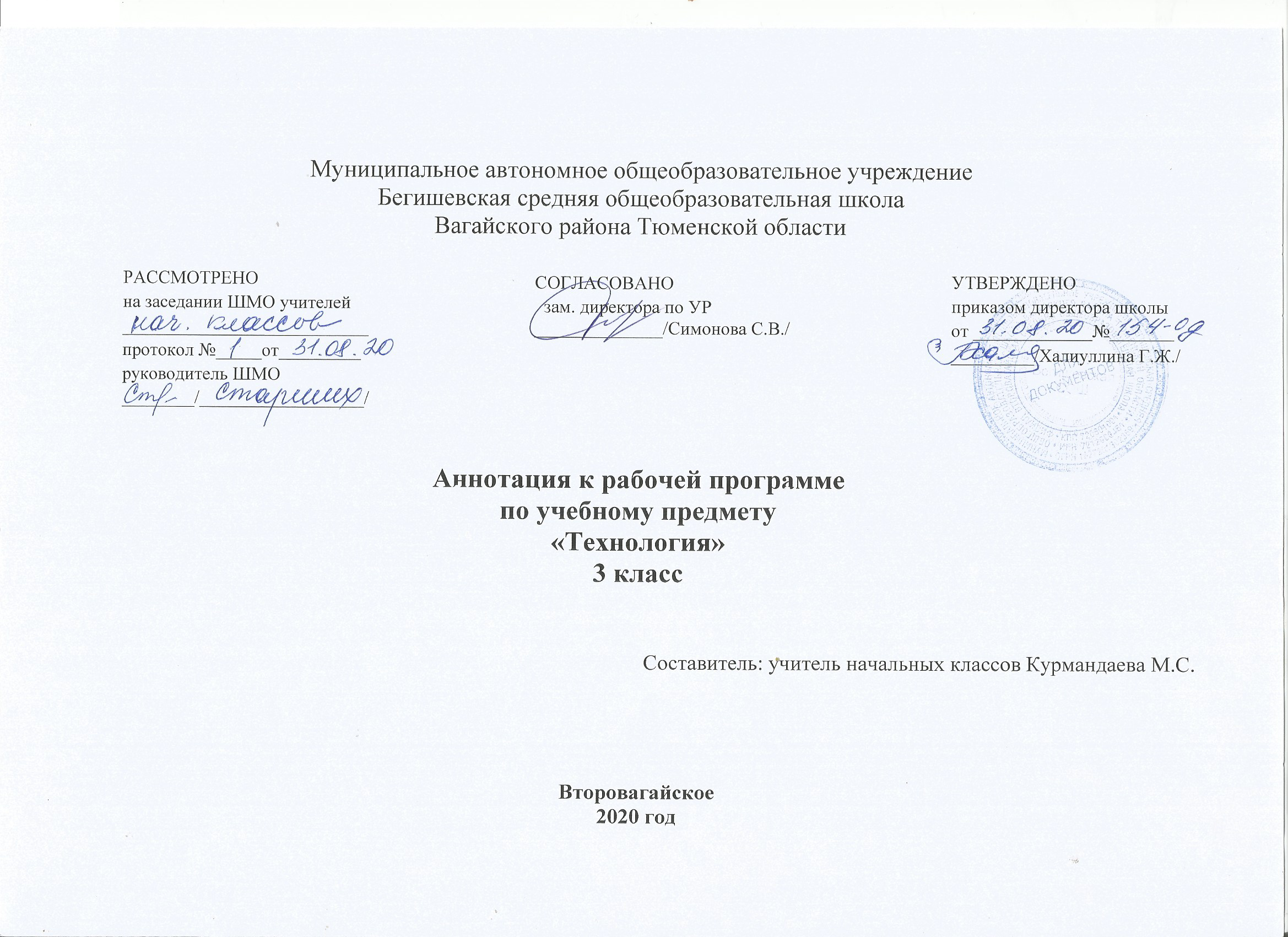                                                           Аннотация к рабочей программе «Технология»Рабочая программа учебного предмета «Технология» в 3 классе составлена на основе следующих документов:Закон Российской Федерации «Об образовании в Российской Федерации» от 29.12.2012 №273 (в редакции от 26.07.2019);Федеральный государственный образовательный стандарт начального общего образования (утвержден приказом Министерства образования и науки РФ от 06.10.2009г. пр.№373 (с изменениями на 31.12.2015г);Основная образовательная программа  начального общего образования Муниципального автономного общеобразовательного учреждения Бегишевская средняя общеобразовательная школа Вагайского района Тюменской области;Примерная программа начального общего образования по технологии;Учебный план начального общего образования Муниципального автономного общеобразовательного учреждения Бегишевской  средней общеобразовательной школы Вагайского района Тюменской области.Данная программа «Технология» для учащихся 3 класса разработана на основе примерной программы «Технология» (авторы Рагозина Т.М., Гринева А.А., Кузнецова И.Л. – М.:Акадекнига/Учебник, 2012), рекомендованной Министерством образования и науки РФ и является адаптированной. Составлена в соответствии с Федеральными государственными образовательными стандартами образования и учебным планом образовательного учреждения.Программа рассчитана на 34 часа в год (1 час в неделю).Цель и задачи изучения предметаЦель: формирование у обучающихся представлений о материалах и инструментах, о свойствах материалов. Задачи: развивать сенсорику, мелкую моторику рук, пространственное воображение, техническое и логическое мышление, глазомер; способность ориентироваться в информации разного вида; осваивать знания о роли трудовой деятельности человека в преобразовании окружающего мира, первоначальные представления о мире профессий;овладевать начальными технологическими знаниями, трудовыми умениями и навыками, опытом практической деятельности по созданию личностно и общественно значимых объектов труда; способами планирования организации трудовой деятельности, объективной оценки своей работы; воспитывать трудолюбие, уважительное отношение к людям и результатам их труда, интерес к информационной и коммуникационной деятельности; практическое применение правил сотрудничества в коллективной деятельности.  Итоговый контрольВыставки работ учащихся.